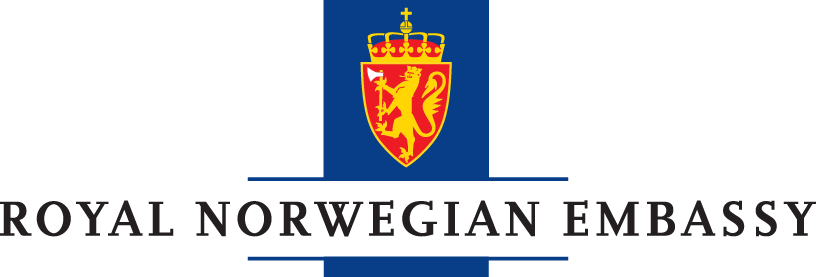 RETNINGSLINJERFOR NORSKE BORGEREI SØR-KOREAVED EN KRISESITUASJONJuni 2023InnholdsfortegnelseGENERELT	3HVEM RETNINGSLINJENE GJELDER FOR	3TILTAK DEN ENKELTE KAN TREFFE	3REGISTRERING	3KONTAKT MED AMBASSADEN	3KRISEHÅNDTERING OG EVAKUERING	4Krisehåndtering i sin alminnelighet	4Nærmere om evakuering	5VEDLEGG 1 – PERSONLIGE OG INDIVIDUELLE FORBEREDELSER	7VEDLEGG 2 – KOREANSKE VARSLER	9VEDLEGG 3 – KONTAKTINFORMASJON	10NORSKE KONTAKTPUNKTER	10LIST OF CONTACT POINTS OF EUROPEAN UNION MEMBER STATES	10KOREAN EMERGENCY TELEPHONE NUMBERS – IN CASE OF A CHEMICAL OR BIOLOGICAL ATTACK	12GENERELTEn krisesituasjon kan følge av en naturkatastrofe som flom eller jordskjelv, av sivil uorden,  væpnet konflikt, eller ulykker av en viss størrelse, som for eksempel eksplosjon i et kjernekraftanlegg, petrokjemianlegg osv.Nedenstående retningslinjer inneholder anbefalinger om hva den enkelte bør gjøre under en krise, herunder forberedelser i forbindelse med en mulig evakuering. Retningslinjene er i samsvar med EU-landenes og Sveits’ retningslinjer. Ved en krisesituasjon må man søke å få fatt på så mye informasjon som mulig. Lytt eller se på amerikansk eller koreansk radio/TV (TBSeFM/KBS/MBC), der ambassaden også vil forsøke å fremskaffe informasjon. Det anbefales å ha tilgjengelig en bærbar radio (med reservebatterier).HVEM RETNINGSLINJENE GJELDER FORRetningslinjene er utarbeidet for norske statsborgere. Andre lands borgere bør forholde seg til sine lands retningslinjer. Dette er ikke til hinder for at Norge i en krisesituasjon inngår samarbeid med andre land om håndteringen av deres borgere.  Det er viktig at nordmenn som nylig er kommet til Sør-Korea, eller andre som ikke skulle kjenne til disse retningslinjene, blir informerte av andre i det norske miljøet. TILTAK DEN ENKELTE KAN TREFFE Tiltakene er nærmere beskrevet under avsnittet «Krisehåndtering og evakuering» og i vedleggene.– Lag de nødvendige oversiktene over personlige eiendeler og gjør de nødvendige innkjøpene og foreta andre forberedelser som anbefalt i vedlegg 1.– Lær de enkelte sirenesignaler og vær oppmerksom på det koreanske skiltet for tilfluktsrom, se vedlegg 2.– Sjekk radiokanaler – Hold deg generelt godt orientert om situasjonen på den koreanske halvøya.– Hold deg orientert om alarmtelefoner til koreanske myndigheter ved kjemisk eller biologisk utslipp/angrep, se vedlegg 4. REGISTRERINGAmbassaden tilråder norske borgere å registrere seg ved kortere eller lengre opphold i Sør-Korea. Registrering skjer på www.reiseregistrering.no. Dersom norske myndigheter har viktig informasjon til norske borgere vil det sendes ut sms/talemelding til alle som har registert seg. KONTAKT MED AMBASSADENAmbassaden står til rådighet for veiledning dersom man er usikker på hva som bør gjøres. Ambassadens telefon: +82 (02) 727-7100	Ambassadens e-post: emb.seoul@mfa.noSatellitt telefon: +8816 21419086I en krisesituasjon må imidlertid inngående samtaler bringes ned til et minimum for at ambassadens telefon ikke skal bli blokkert. Dersom det opprettes, vil utenriksdepartementets publikumstjenste også kunne kontaktes. Kontaktinformasjon vil opplyses om i alle relevante fora, inkludert regjeringen.no.Ambassaden koordinerer med de andre nordiske ambassadene. Deres kontaktnumre er:Den svenske ambassaden: +82 (02) 3703-3700 Den danske ambassaden: +82 (0) 2 6363 4800  Den finske ambassaden: +82 (0) 2 370 103 00Avhengig av krisetypen kan kommunikasjonsproblemer føre til at ambassaden ikke når frem med informasjon i tide. Radioen kan derfor bli den beste informasjonskilde. KRISEHÅNDTERING OG EVAKUERINGKrisehåndtering i sin alminnelighetEn situasjon kan tilspisses over tid uten at den blir kalt krise. Man vil da kunne ha tid til å flytte til et annet sted i Sør-Korea eller forlate landet med fly på vanlig måte. En tilspisset situasjon kan også gå over, slik at det ikke blir nødvendig med evakuering. Det tilrådes likevel til at anbefalingene i vedlegg 1 følges opp.En krise kan imidlertid også inntreffe brått, noe som gir lite tid til individuell planlegging og organisering. Dette vil kunne gjelde både ved naturkatastrofer og ved større ulykker. Et spesielt aspekt i Sør-Korea er den politiske og militære situasjonen mellom sør og nord. Koreakrigen som brøt ut i 1950 gikk over i en våpenhvileavtale i 1953. I perioden som har fulgt har det vært fredelige tilstander på halvøya, men speningssvingninger har preget forholdet mellom Nord og Sør. Risikoen for å måtte gjennomføre evakuering er derfor ikke stor. På den annen side kan man aldri helt utelukke at militære handlinger, eller andre hendelser, kan gjøre det nødvendig å starte en evakueringsprosess.Evakuering kan bestå enten i en organisert forflytning til et annet sted i Sør-Korea eller utreise til andre land. Skulle det bli valgt evakuering til et annet sted i Sør-Korea, kan utreise bli aktuelt senere.Evakuering vil måtte gjennomføres raskt. Nettopp fordi en krise kan oppstå uten varsel, anbefales det at man konkret vurderer anbefalingene i vedlegg 1 for å gjøre det enklere for seg selv dersom en krise skulle inntreffe.  I tilfelle ambassaden tilrår evakuering, gjøres det oppmerksom på følgende: – Deltakelse i en slik evakuering skjer fullstendig frivillig og på egen risiko.– Utgifter ved en evakuering må dekkes av den enkelte. Hvis det viser seg nødvendig, vil ambassaden forskuttere påløpte utgifter. I så fall må det avgis en skriftlig erklæring om at utgifter i forbindelse med evakueringen vil bli refundert. – Ambassaden vil ikke kunne bringes til ansvar for personlige skader eller tap.– Barn, syke, gravide og eldre vil bli tatt hånd om først.Nærmere om evakueringBlir evakuering iverksatt, er det nyttig å være oppmerksom på de fire stadier i en evakueringsprosess: 1. InformasjonsinnhentingSøk dekning til beskjed om evakuering blir gitt over radio, TV eller andre medier. I tilfelle en krise med kort eller intet forhåndsvarsel anbefales det ikke å evakuere på egen hånd. I Seoul og omegn kan det være hensiktsmessig å holde seg hjemme eller søke dekning i en første fase og lytte på radio. Råd fra ambassaden kan også søkes innhentet. Hvis man bor i et område der det oppstår sivil uorden, bør man vurdere å dra til et tryggere sted i Sør-Korea på egen hånd. Om mulig bør Utenriksdepartementet informeres om slik avreise. Man skal som hovedregel ikke dra til samlingsplass uten at beskjed er gitt. Beskjed om evakuering vil bli gitt av ambassaden, eventuelt kringkastet på radio. Telefonnettet kan fort bryte sammen eller bli ødelagt, noe som vil gjøre kontakt med ambassaden vanskelig. Beskjed om evakuering kan også bli kringkastet på engelsk i form av et felles kommuniké fra EU-landenes ambassader. En slik melding om evakuering vil også gjelde for norske borgere. Har man barn på skole, kan undervisningen bli suspendert i tilfelle en tiltagende  krisesituasjon. Det kan likevel ikke utelukkes at evakuering iverksettes mens barna er på skolen. Hver skole skal ha sine egne evakueringsplaner. Foreldrene bør gjøre seg kjent med skolens planer.2. SamlingsstedNår det er gitt melding om å dra til samlingssted, bør man så snart som mulig få samlet familiemedlemmer samt hente frem kriseforsyninger og nødvendige dokumenter. Man skal deretter komme seg til nærmeste angitte samlingssted. Ved samlingsstedet kan man bli bedt om å vise frem identifikasjon.Om det er vanskelig å komme til norske samlingssteder, kan det bli aktuelt å ta med norske borgere fra EU-lands samlingssteder.  Tilsvarende kan man forsøke å nå en av de amerikanske basene. Den militære situasjonen kan likevel tilsi at man ikke får adgang.Evakuering vil i hovedsak finne sted sørover. De som bor eller oppholder seg sør for Han-elven, bør derfor ikke prøve å ta seg frem til nordsiden med mindre ambassaden spesifikt anbefaler det.3. MellomtransportFølg eventuelle instrukser om mellomtransport til andre deler av landet. Ambassaden vil søke å organisere transport til et utreisested.4. UtreiseFølg instrukser om utreise ved fly eller skip til et nærliggende land. VEDLEGG 1 – PERSONLIGE OG INDIVIDUELLE FORBEREDELSERAnbefalingene nedenfor bør følges opp i god tid før en krisesituasjon måtte oppstå. Gå derfor gjennom listen og se hva som bør gjøres av egen beredskap. Ved en militærledet evakuering vil bare det mest nødvendige kunne bringes med.Personlige dokumenter, eiendeler og verdisaker – 	Kontroller forsikringspolisen og lag en liste over private eiendeler og verdisaker som eventuelt etterlates i leiligheten. Deponer en kopi, om mulig hos bekjente eller et forsikringsselskap i hjemlandet. – 	Kontroller at følgende personlige dokumenter er lett tilgjengelige: Pass, eventuelt oppholdspapirer for deg selv, din familie og eventuelle ansatte hjemme,  forsikringspoliser, vaksinasjonsdokumenter og andre viktige personlige dokumenter.Penger– 	Oppbevar noe lokal og utenlandsk (USD) valuta, og se til at kredittkort er oppbevart på et lett tilgjengelig sted. Kredittkort vil særlig være praktisk ved opphold i annet land.Nødvendighetsartikler og matvarer–	Anskaff en batteridrevet radio. Kjøp ekstra batterier.– 	Gå til anskaffelse av førstehjelpssaker og personlige medisiner.–	Ha tilgjengelig sovepose eller ulltepper, eventuelt også en luftmadrass.– 	Gå til innkjøp av vann og en del holdbare matvarer (hermetikk, nødproviant, tørket frukt/kjøtt osv.) nok for en uke. Frysebokser, kjøleskap og komfyrer kan stoppe pga. strømmangel.–	Ha også toalettsaker, hygieneartikler, spebarnsartikler, insektmidler, toalettruller o.l. – 	Forviss deg om at du har reservelys (stearinlys, lommelykt med ekstra batterier).–	Ha også tilgjengelig litt kjøkkenutstyr til matlaging, eventuelt et campingsett og en primus, noen kniver og gafler.–	Ha tilgjengelig en liten ryggsekk til hvert voksent familiemedlem. I sekken kan legges de nødvendige dokumenter, vann og tørrproviant, radio og lommelykt, førstehjelpssaker, toalettsaker osv. tilstrekkelig for et par dager. En ryggsekk kan være praktisk da det ikke kan utelukkes at evakuering periodevis vil måtte skje til fots.Bruk av bil– 	Det anbefales ikke at man prøver å bruke bil for å komme seg til samlingssted ved en eventuell evakuering. I tilfelle unntakstilstand vil bruk av bil kunne bli meget begrenset eller forbudt. Det anbefales likevel at bilen alltid er i brukbar stand, at bensintanken er fylt opp, og at det vurderes et lite lager av bensin. Andre tiltak– 	Vurder å tappe vann i bøtter og badekar, anskaff ekstra forsyninger med drikkevann. – 	Få eventuelle gassflasker til gasskomfyrer skiftet ut med fulle.Biologiske og kjemiske våpenDet antas at Nord-Korea er i besittelse av biologiske og kjemiske våpen som kan bli benyttet i en konflikt på den koreanske halvøy. I en alvorlig tilspisset situasjon vil det forventes at de fleste  norske borgere forlater landet med kommersielle fly og ikke vil bli berørt av en eventuell bruk av biologiske og kjemiske våpen.Det finnes mange former for slike våpen. Noen vil være effektive for en begrenset tid, andre kan virke over flere dager. For å beskytte deg selv mot en slik trussel vil innkjøp av gassmaske og beskyttelsesdrakt kunne redusere risikoen. Slikt utstyr krever imidlertid konstant vedlikehold, også når det ikke benyttes.Ambassaden vil ikke kunne lagre slikt utstyr for norske borgere i Sør-Korea. Innkjøp må i de enkelte tilfeller ordnes privat fra kommersielle leverandører.En annen måte å beskytte seg på mot virkningen av biologiske og kjemiske våpen kan være å stenge alle vinduer og dører, forsegle alle åpninger med tape, plastikk eller våte håndklær.VEDLEGG 2 – KOREANSKE VARSLER 1 Sirene3 MINUTES CONSTANT SOUND  = WARNING / SEEK SHELTER 1 MINUTE CHANGING SOUND = AIR ATTACK WILL START / STAY IN SHELTERAfter attack sirens, if there is a 1 minute constant sound, it will be safe in 5 minutes. 2 Tilfluktsromskilt 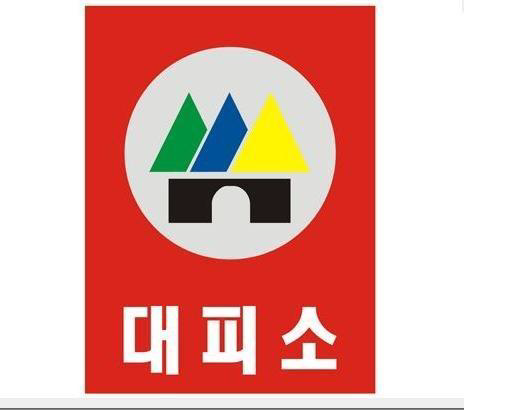 Det er tilrådelig å gjøre seg kjent med koreanske retningslinjer. Se www.eng.safekorea.go.krAmbassaden gjør oppmerksom på at det finnes flere applikasjoner for smartelefon for å finne nærliggende tilfluktsrom. Det anbefales å laste ned «Emergency Ready App». VEDLEGG 3 – KONTAKTINFORMASJONNORSKE KONTAKTPUNKTERKongelig norsk ambassade Seoul13th fl. Jeong-dong Building, 21-15 Jeongdong-gil, Jung-gu Seoul 04518Tel: 727-7100 E-mail: emb.seoul@mfa.no Norges honorære konsulat i Busan 8th floor, Haeundae I-Park C1 Unit, 38 Marine City 2-ro, Haeundae-gu, Busan 48120Tel: 051-610-7700Kontakt: Honorært konsulat (DVN GL)Office: +82 (0)51-610-7838LIST OF CONTACT POINTS OF EUROPEAN UNION MEMBER STATESEmbassies and Honorary Consulates in SeoulDelegation of the European Union1th Floor, Seoul Square, 416 Hangang-daero, Jung-gu, Seoul 04637Tel: (02) 3704-1700 E-mail: delegation-rep-of-korea@eeas.europa.eu Embassy of Austria 21 Fl., Kyobo Building, 1, Jong-ro,Jongno-gu, Seoul 03154Tel: (02) 721-1700 E-mail: seoul-ob@bmeia.gv.at Embassy of Belgium Itaewon-ro 45 gil 23,Yongsan-gu, Seoul 04349Tel: (02) 749-0381/4 E-mail: seoul@diplobel.fed.be Embassy of Bulgaria 102-8 Hannam-daero,Yongsan-gu, Seoul 04418Tel: (02) 794-8625/6 E-mail: embassy.seoul@mfa.bg Honorary Consulate of Bulgaria 3rd Floor, Daeyong Building 7, Eonju-ro, 133-gil, Gangnam-gu, Seoul, 06053 Tel: (02) 3014-2700 Embassy of the Czech Republic 7th floor, The K-Twin Towers, B-dong, 50 Jongno 1-gil, Jongno-gu, Seoul 03142Tel: (02) 725-6765/6; 720-6453Emergency: 010-7445-6765 E-mail: czechembseoul@gmail.com; seoul@embassy.mzv.czEmbassy of Denmark 11th Floor, Seoul Square Building, 416, Hangang-daero, Jung-gu, Seoul, 04637Tel: (02) 6363-4800E-mail: selamb@um.dk Embassy of Finland 18th Floor, Kyobo Building, Jongno 1, Jongno-gu, Seoul 03154 Tel: (02) 3701-0300 E-mail: sanomat.seo@formin.fi Honorary Consulate of Finland (Seoul)The Institute for Industrial Policy Studies (IPS)6th Fl., 203 Sinchon-ro, Seodaemun-gu120-808 SeoulTel.: (02) 456 5588Honurary Consulate of Finalnd (Busan)Wärtsilä Korea Ltd. 20F, Kwangeong Bldg46, Chungjang-daero 9beon-gilJungu, Busan 48936Tel.: 010-4875-8461Embassy of France 43-12 Seosomun-ro,Seodaemun-gu, Seoul, 03741 Tel: (02) 3149-4300 E-mail: info.seoul-amba@diplomatie.gouv.fr Embassy of Germany 8F, Seoul Square, 416, Hangang-daero,Jung-gu, Seoul 04637 Tel: (02) 748-4114 E-mail: info@seoul.diplo.deEmbassy of Greece 27th fl Hanwha Bldg 86 Cheonggyecheon-ro, Jung-gu, Seoul 04541Tel: (02) 729-1400/1 E-mail: gremb.sel@mfa.gr Embassy of Hungary 58 Jangmun-ro, Yongsan-gu(Dongbinggo), Seoul 04393 Tel: (02) 792 2105 E-mail: mission.sel@mfa.gov.hu Embassy of Ireland 13Th Floor, Leema Building, 42, Jongro 1-gil, Jongno-gu, Seoul 03152Tel: (02) 721-7200E-mail: seoulembassy@dfa.ie Embassy of Italy 3Rd Floor, Ilshin Building, 98 Hannam-Daero, Yongsan-Gu, Seoul 04418 Tel: (02) 2750 0200/1E-mail: embassy.seoul@esteri.it Honorary Consulate of Luxembourg 20F, Janggyo Bldg., 363, Samil-daero,Jung-gu 04541Tel: (02) 316-6101 / (02) 379-1172Embassy of the Netherlands 10th Floor Jeongdong Building, 21-15 Jeongdong-gil, Jung-gu, Seoul 04518Tel: (02) 311-8600E-mail: seo@minbuza.nl Embassy of Poland Samcheong-ro 20-1, Jongno-gu, Seoul 03062 Tel: (02) 723 9681 E-mail: seul.amb.sekretariat@msz.gov.plEmbassy of Portugal 2F., Wonseo Building, 13, Changdeokgung 1-gil, Jongno-gu, Seoul 03058Tel: (02) 3675-2251E-mail: seul@mne.ptEmbassy of Romania 50 Jangmun-ro, Yongsan-Gu,140-809 Seoul 04393 Tel: (02) 797-4924Emergency Phone: 010-8939-4924E-mail: seoul@mae.ro Embassy of Slovakia 28 Hannamdae-ro, 10gil,Yongsan-gu, Seoul, Seoul 04420Tel: (02)794-3981E-mail: emb.seoul@mzv.skEmbassy of Spain 17 Hannam-daerp 36-gil,Yongsan-gu, Seoul 04417Tel: (02) 794-3581 E-mail: emb.seul@maec.es Embassy of Sweden Danam Building, 8th Fl. 10 Sowol-ro,Jung-Gu, Seoul 04527Tel: (02) 3703-3700 E-mail: ambassaden.seoul@gov.se Embassy of Switzerland 77 Songwol-gil, Jongno-guSeoul 03165Tel: 02-739-9511E-mail: seoul@eda.admin.chHonorary Consulate of Latvia KAIT Tower 11F, Teheran-ro 306, Gangnam-gu, Seoul, Republic of Korea 06210Tel : (02) 559-6220Email : latvia@curocom.comEmbassy of the United Kingdom Sejong-daero 19-gil 24,Jung-gu, Seoul 04519 Tel: (02) 3210 5500E-mail: Enquiry.Seoul@fcdo.gov.ukKOREAN EMERGENCY TELEPHONE NUMBERS – IN CASE OF A CHEMICAL OR BIOLOGICAL ATTACKMOFA (Ministry of Foreign Affairs)Duty Office (only after office hours)60, Sajik-ro 8-gil, Jongno-gu, Seoul 03172Tel: 2100-7000 / 2100-7100Fax: 2100-7998National Police Agency97, Tongil-ro, Seodaemun-gu, Seoul, 03739		Tel: Tel: Tel: 3150-2124Anti-terrorist division:Tel: 3150-1225Hotline: 010-4627-1945Police general telephone numbers: 112   Fire rescue team: 119National Institute of Health
(Korea Disease Control & Prevention Agency)Osong Health Tech. Admin Complex 187, Osongsaengmyeong 2-ro, Osong-eup, Heungdeok-gu, Cheongju, North Chungcheong Province, KoreaTel: 043-719-7700 / 719-7114Department of infectious disease control Division of communicable disease controlTel: 02-361-5720Emergency room bio-chemical anti-terrorism (24 hrs)Emergency disease councelling and hospital guideTel: 1339Overseas: (+82) 02-2633-1339